USDA Nondiscrimination StatementIn accordance with Federal civil rights law and U.S. Department of Agriculture (USDA) civil rights regulations and policies, the USDA, its Agencies, offices, and employees, and institutions participating in or administering USDA programs are prohibited from discriminating based on race, color, national origin, sex, disability, age, or reprisal or retaliation for prior civil rights activity in any program or activity conducted or funded by USDA.  Persons with disabilities who require alternative means of communication for program information (e.g. Braille, large print, audiotape, American Sign Language, etc.), should contact the Agency (State or local) where they applied for benefits.  Individuals who are deaf, hard of hearing or have speech disabilities may contact USDA through the Federal Relay Service at (800) 877-8339.  Additionally, program information may be made available in languages other than English.  To file a program complaint of discrimination, complete the USDA Program Discrimination Complaint Form, (AD-3027) found online at: How to File a Complaint, and at any USDA office, or write a letter addressed to USDA and provide in the letter all of the information requested in the form. To request a copy of the complaint form, call (866) 632-9992. Submit your completed form or letter to USDA by: (1)  mail: U.S. Department of Agriculture Office of the Assistant Secretary for Civil Rights 1400 Independence Avenue, SW Washington, D.C. 20250-9410; (2)  fax: (202) 690-7442; or (3)  email: program.intake@usda.gov.This institution is an equal opportunity provider.Verification: I certify that the information provided in this application, and the income indicated for enrollment eligibility, is accurate and truthful to the best of my knowledge. Providing false income/information could result in dismissal from the program and may be subjected to legal action. I also understand that the information given to the program will remain confidential and is accessible to me during normal business hours.School Preference:School Preference:School Preference:School Preference:School Preference:School Preference:School Preference:School Preference:School Preference:School Preference:School Preference:School Preference:School Preference:School Preference:School Preference:School Preference:Applicant (Child)Applicant (Child)Applicant (Child)Applicant (Child)Applicant (Child)Applicant (Child)Applicant (Child)Applicant (Child)Applicant (Child)Applicant (Child)Applicant (Child)Applicant (Child)Applicant (Child)Applicant (Child)Applicant (Child)Applicant (Child)FirstFirstFirstMiddleMiddleMiddleMiddleLast                                 Last                                 Last                                 BirthdayBirthdayGenderGenderGenderSSN                     RaceRaceRaceRaceRaceRaceHispanicHispanicEnglish ProficiencyEnglish ProficiencyEnglish ProficiencyOther LanguageOther LanguageOther Language ProficiencyOther Language ProficiencyOther Language Proficiency Asian Black                                              White Other: American Indian/Alaska Native     Hawaiian/Pacific Islander   Multi-Racial      American Indian/Alaska Native     Hawaiian/Pacific Islander   Multi-Racial      American Indian/Alaska Native     Hawaiian/Pacific Islander   Multi-Racial      American Indian/Alaska Native     Hawaiian/Pacific Islander   Multi-Racial      American Indian/Alaska Native     Hawaiian/Pacific Islander   Multi-Racial      Yes     
 No              Yes     
 No              Little
 Moderate        None   
 Proficient       Little
 Moderate        None   
 Proficient       Little
 Moderate        None   
 Proficient       Yes, (please list) _____________    
 No              Yes, (please list) _____________    
 No              Little Moderate   
 None Proficient Little Moderate   
 None Proficient Little Moderate   
 None ProficientPrimary Health CoveragePrimary Health CoverageOther CoverageOther CoverageInsurance #Insurance #Insurance #Insurance #Insurance #Medicaid  EligibilityMedicaid  EligibilityMedicaid #Medicaid #Medicaid #Doctor/Medical HomeDoctor/Medical Home Not Eligible          On Medicaid        Potentially Not Eligible          On Medicaid        PotentiallyDental CoverageDental CoverageDental Coverage #Dental Coverage #Dental Coverage #Dental Coverage #Dental Coverage #Dental Coverage #Dentist/Dental HomeDentist/Dental HomeDentist/Dental HomeDentist/Dental HomeDentist/Dental HomeDentist/Dental HomeDentist/Dental HomeDentist/Dental HomePrimary Adult Primary Adult Primary Adult Primary Adult Primary Adult Primary Adult Primary Adult Primary Adult Primary Adult Primary Adult Primary Adult Primary Adult Primary Adult Primary Adult Primary Adult Primary Adult Primary Adult Primary Adult FirstFirstFirstFirstFirstFirstFirstMiddleMiddleMiddleLastLastLastLastLastLastBirthdayBirthdayGenderRaceRaceRaceRaceRaceHispanicHispanicEnglish ProficiencyEnglish ProficiencyEnglish ProficiencyEnglish ProficiencyEnglish ProficiencyOther LanguageOther LanguageOther Language ProficiencyOther Language ProficiencyOther Language ProficiencyOther Language Proficiency Asian Black                                              White Other: American Indian/Alaska Native     Hawaiian/Pacific Islander   Multi-Racial      American Indian/Alaska Native     Hawaiian/Pacific Islander   Multi-Racial      American Indian/Alaska Native     Hawaiian/Pacific Islander   Multi-Racial      American Indian/Alaska Native     Hawaiian/Pacific Islander   Multi-Racial      Yes     
 No              Yes     
 No              Little
 Moderate        None   
 Proficient       Little
 Moderate        None   
 Proficient       Little
 Moderate        None   
 Proficient       Little
 Moderate        None   
 Proficient       Little
 Moderate        None   
 Proficient       Yes, (please list) _____________    
 No              Yes, (please list) _____________    
 No              Yes, (please list) _____________    
 No              Little
 Moderate        None   
 Proficient       Little
 Moderate        None   
 Proficient       Little
 Moderate        None   
 Proficient      Highest Grade CompletedHighest Grade CompletedHighest Grade CompletedEmployment StatusEmployment StatusEmployment StatusEmployment StatusEmployment StatusEmployment StatusEmployment StatusChild's RelationshipChild's RelationshipChild's RelationshipCustody          Check all that apply:Custody          Check all that apply:Custody          Check all that apply:Custody          Check all that apply:Custody          Check all that apply: No High School or GED
 High School or GED Associate Degree, Vocational School or Some College Bachelor or Advance Degree No High School or GED
 High School or GED Associate Degree, Vocational School or Some College Bachelor or Advance Degree No High School or GED
 High School or GED Associate Degree, Vocational School or Some College Bachelor or Advance Degree No High School or GED
 High School or GED Associate Degree, Vocational School or Some College Bachelor or Advance Degree Full Time
 Part Time      Seasonal
Unemployed Retired  Disabled         Full Time
 Part Time      Seasonal
Unemployed Retired  Disabled         Full Time
 Part Time      Seasonal
Unemployed Retired  Disabled         Full Time
 Part Time      Seasonal
Unemployed Retired  Disabled         Full Time
 Part Time      Seasonal
Unemployed Retired  Disabled         Full Time
 Part Time      Seasonal
Unemployed Retired  Disabled         Full Time
 Part Time      Seasonal
Unemployed Retired  Disabled         Biological /Adopted/Step Grandchild Other Relative Foster Other Biological /Adopted/Step Grandchild Other Relative Foster Other Yes No Yes No Yes No Lives with Family      Provides Financial Support     Teen Parent       Lives with Family      Provides Financial Support     Teen Parent      Email Address:Email Address:Email Address:Email Address:Email Address:Email Address:Email Address:Email Address:Email Address:Email Address:Individual Primary #Individual Primary #Opt In for Text Messages     Yes                                              NoOpt In for Text Messages     Yes                                              NoOpt In for Text Messages     Yes                                              NoOpt In for Text Messages     Yes                                              NoOpt In for Text Messages     Yes                                              NoOpt In for Text Messages     Yes                                              NoOpt In for Text Messages     Yes                                              NoOpt In for Text Messages     Yes                                              NoOpt In for Text Messages     Yes                                              NoOpt In for Text Messages     Yes                                              NoSecondary Adult Secondary Adult Secondary Adult Secondary Adult Secondary Adult Secondary Adult Secondary Adult Secondary Adult Secondary Adult Secondary Adult Secondary Adult Secondary Adult Secondary Adult Secondary Adult Secondary Adult Secondary Adult Secondary Adult Secondary Adult FirstFirstFirstFirstFirstFirstFirstMiddleMiddleMiddleLastLastLastLastLastLastBirthdayBirthdayGenderRaceRaceRaceRaceRaceHispanicHispanicEnglish ProficiencyEnglish ProficiencyEnglish ProficiencyEnglish ProficiencyEnglish ProficiencyOther LanguageOther LanguageOther Language ProficiencyOther Language ProficiencyOther Language ProficiencyOther Language Proficiency Asian Black                                              White Other: American Indian/Alaska Native     Hawaiian/Pacific Islander   Multi-Racial      American Indian/Alaska Native     Hawaiian/Pacific Islander   Multi-Racial      American Indian/Alaska Native     Hawaiian/Pacific Islander   Multi-Racial      American Indian/Alaska Native     Hawaiian/Pacific Islander   Multi-Racial      Yes     
 No              Yes     
 No              Little
 Moderate        None   
 Proficient       Little
 Moderate        None   
 Proficient       Little
 Moderate        None   
 Proficient       Little
 Moderate        None   
 Proficient       Little
 Moderate        None   
 Proficient       Yes, (please list) _____________    
 No              Yes, (please list) _____________    
 No              Yes, (please list) _____________    
 No              Little
 Moderate        None   
 Proficient       Little
 Moderate        None   
 Proficient       Little
 Moderate        None   
 Proficient      Highest Grade CompletedHighest Grade CompletedHighest Grade CompletedEmployment StatusEmployment StatusEmployment StatusEmployment StatusEmployment StatusEmployment StatusEmployment StatusChild's RelationshipChild's RelationshipChild's RelationshipCustody          Check all that apply:Custody          Check all that apply:Custody          Check all that apply:Custody          Check all that apply:Custody          Check all that apply: No High School or GED
 High School or GED Associate Degree, Vocational School or Some College Bachelor or Advance Degree No High School or GED
 High School or GED Associate Degree, Vocational School or Some College Bachelor or Advance Degree No High School or GED
 High School or GED Associate Degree, Vocational School or Some College Bachelor or Advance Degree No High School or GED
 High School or GED Associate Degree, Vocational School or Some College Bachelor or Advance Degree Full Time
 Part Time      Seasonal
Unemployed Retired  Disabled         Full Time
 Part Time      Seasonal
Unemployed Retired  Disabled         Full Time
 Part Time      Seasonal
Unemployed Retired  Disabled         Full Time
 Part Time      Seasonal
Unemployed Retired  Disabled         Full Time
 Part Time      Seasonal
Unemployed Retired  Disabled         Full Time
 Part Time      Seasonal
Unemployed Retired  Disabled         Full Time
 Part Time      Seasonal
Unemployed Retired  Disabled         Biological /Adopted/Step Grandchild Other Relative Foster Other Biological /Adopted/Step Grandchild Other Relative Foster Other Yes No Yes No Yes No Lives with Family      Provides Financial Support     Teen Parent       Lives with Family      Provides Financial Support     Teen Parent      Email Address:Email Address:Email Address:Email Address:Email Address:Email Address:Email Address:Email Address:Email Address:Email Address: Individual Primary # Individual Primary #Opt In for Text Messages     Yes                                              NoOpt In for Text Messages     Yes                                              NoOpt In for Text Messages     Yes                                              NoOpt In for Text Messages     Yes                                              NoOpt In for Text Messages     Yes                                              NoOpt In for Text Messages     Yes                                              NoOpt In for Text Messages     Yes                                              NoOpt In for Text Messages     Yes                                              NoOpt In for Text Messages     Yes                                              NoOpt In for Text Messages     Yes                                              NoAdditional ChildrenAdditional ChildrenAdditional ChildrenAdditional ChildrenAdditional ChildrenAdditional ChildrenAdditional ChildrenAdditional ChildrenAdditional ChildrenAdditional ChildrenAdditional ChildrenFirstFirstFirstFirstMiddleMiddleLastLastLastLastBirthdayGenderRaceRaceHispanicHispanicEnglish ProficiencyEnglish ProficiencyOther LanguageOther Language ProficiencyOther Language ProficiencyOther Language ProficiencyOther Language Proficiency Asian Black                                              White Other: American Indian/Alaska Native     Hawaiian/Pacific Islander   Multi-Racial      Yes     
 No              Yes     
 No              Little
 Moderate        None   
 Proficient       Little
 Moderate        None   
 Proficient       Yes, (please list) _____________    
 No              Yes, (please list) _____________    
 No              Little
 Moderate        None   
 Proficient       Little
 Moderate        None   
 Proficient       Little
 Moderate        None   
 Proficient      FirstFirstFirstFirstMiddleMiddleLastLastLastLastBirthdayGenderRaceRaceHispanicHispanicEnglish ProficiencyEnglish ProficiencyOther LanguageOther Language ProficiencyOther Language ProficiencyOther Language ProficiencyOther Language Proficiency Asian Black                                              White Other: American Indian/Alaska Native     Hawaiian/Pacific Islander   Multi-Racial      Yes     
 No              Yes     
 No              Little
 Moderate        None   
 Proficient       Little
 Moderate        None   
 Proficient       Yes, (please list) _____________    
 No              Yes, (please list) _____________    
 No              Little
 Moderate        None   
 Proficient       Little
 Moderate        None   
 Proficient       Little
 Moderate        None   
 Proficient      FirstFirstFirstFirstMiddleMiddleLastLastLastLastBirthdayGenderRaceRaceHispanicHispanicEnglish ProficiencyEnglish ProficiencyOther LanguageOther Language ProficiencyOther Language ProficiencyOther Language ProficiencyOther Language Proficiency Asian Black                                              White Other: American Indian/Alaska Native     Hawaiian/Pacific Islander   Multi-Racial      Yes     
 No              Yes     
 No              Little
 Moderate        None   
 Proficient       Little
 Moderate        None   
 Proficient       Yes, (please list) _____________    
 No              Yes, (please list) _____________    
 No              Little
 Moderate        None   
 Proficient       Little
 Moderate        None   
 Proficient       Little
 Moderate        None   
 Proficient      FirstFirstFirstFirstFirstMiddleMiddleMiddleLastLastLastLastLastBirthdayGenderRaceRaceRaceHispanicHispanicEnglish ProficiencyEnglish ProficiencyEnglish ProficiencyOther LanguageOther LanguageOther Language ProficiencyOther Language ProficiencyOther Language ProficiencyOther Language Proficiency Asian Black                                              White Other: American Indian/Alaska Native     Hawaiian/Pacific Islander   Multi-Racial      American Indian/Alaska Native     Hawaiian/Pacific Islander   Multi-Racial      Yes     
 No              Yes     
 No              Little
 Moderate        None   
 Proficient       Little
 Moderate        None   
 Proficient       Little
 Moderate        None   
 Proficient       Yes, (please list) _____________    
 No              Yes, (please list) _____________    
 No              Yes, (please list) _____________    
 No              Little
 Moderate        None   
 Proficient       Little
 Moderate        None   
 Proficient       Little
 Moderate        None   
 Proficient      Additional Family Information (Please answer all questions)Additional Family Information (Please answer all questions)Additional Family Information (Please answer all questions)Additional Family Information (Please answer all questions)Additional Family Information (Please answer all questions)Additional Family Information (Please answer all questions)Additional Family Information (Please answer all questions)Additional Family Information (Please answer all questions)Additional Family Information (Please answer all questions)Additional Family Information (Please answer all questions)Additional Family Information (Please answer all questions)Additional Family Information (Please answer all questions)Additional Family Information (Please answer all questions)Additional Family Information (Please answer all questions)Parental Status:  One     
  TwoPrimary Language at Home:  English 
  Spanish  Other: ___________________
Is your Family Homeless?  Yes   
  NoActive Duty Military?  Yes   
  NoDisplaced by Natural Disaster  Yes   
  NoParental Status:  One     
  TwoPrimary Language at Home:  English 
  Spanish  Other: ___________________
Is your Family Homeless?  Yes   
  NoActive Duty Military?  Yes   
  NoDisplaced by Natural Disaster  Yes   
  NoReferred by a Child Welfare Agency?  Yes   
  NoReceiving SNAP?  Yes   
  NoReceiving WIC?  Yes, WIC ID ______________________ 
  NoFood Security?  Yes   
  No# of Persons in Family: _____________Referred by a Child Welfare Agency?  Yes   
  NoReceiving SNAP?  Yes   
  NoReceiving WIC?  Yes, WIC ID ______________________ 
  NoFood Security?  Yes   
  No# of Persons in Family: _____________Referred by a Child Welfare Agency?  Yes   
  NoReceiving SNAP?  Yes   
  NoReceiving WIC?  Yes, WIC ID ______________________ 
  NoFood Security?  Yes   
  No# of Persons in Family: _____________Referred by a Child Welfare Agency?  Yes   
  NoReceiving SNAP?  Yes   
  NoReceiving WIC?  Yes, WIC ID ______________________ 
  NoFood Security?  Yes   
  No# of Persons in Family: _____________Disabled Parent?  Yes   
  NoTeen Parent?  Yes   
  NoDeath of Parent in Past 6 Months?  Yes   
  NoParent Separation in Past 6 Months?  Yes   
  NoDisabled Parent?  Yes   
  NoTeen Parent?  Yes   
  NoDeath of Parent in Past 6 Months?  Yes   
  NoParent Separation in Past 6 Months?  Yes   
  NoDisabled Parent?  Yes   
  NoTeen Parent?  Yes   
  NoDeath of Parent in Past 6 Months?  Yes   
  NoParent Separation in Past 6 Months?  Yes   
  NoIncarcerated Parent?  Yes   
  NoHead Start Employee?  Yes   
  NoChild Has Documented Disability?  Yes   
  NoChild Has Suspected Disability?  Yes   
  NoIncarcerated Parent?  Yes   
  NoHead Start Employee?  Yes   
  NoChild Has Documented Disability?  Yes   
  NoChild Has Suspected Disability?  Yes   
  NoIncarcerated Parent?  Yes   
  NoHead Start Employee?  Yes   
  NoChild Has Documented Disability?  Yes   
  NoChild Has Suspected Disability?  Yes   
  NoIncarcerated Parent?  Yes   
  NoHead Start Employee?  Yes   
  NoChild Has Documented Disability?  Yes   
  NoChild Has Suspected Disability?  Yes   
  NoIncarcerated Parent?  Yes   
  NoHead Start Employee?  Yes   
  NoChild Has Documented Disability?  Yes   
  NoChild Has Suspected Disability?  Yes   
  NoNameNameNameNameNameNameRelationshipRelationshipRelationshipRelationshipEmergency ContactEmergency ContactEmergency ContactEmergency ContactEmergency ContactEmergency ContactEmergency ContactEmergency ContactEmergency ContactRelease ToRelease ToRelease ToRelease ToRelease To Yes         No Yes         No Yes         No Yes         No Yes         No Yes         No Yes         No Yes         No Yes         No Yes         No Yes         No Yes         No Yes         NoAddress Address Address ZIPZIPZIPZIPCityCityCityCityCityCityCityCityCityCityCityStateStatePhone Number 1Phone Number 1Phone Number 2Phone Number 2Phone Number 2Phone Number 2Phone Number 2Phone Number 2Phone Number 2Phone Number 2 Cell   Home   Work Cell   Home   Work Cell   Home   Work Cell   Home   Work Cell   Home   Work Cell   Home   Work Cell   Home   Work Cell   Home   Work Cell   Home   Work Cell   Home   Work Cell   Home   Work Cell   Home   Work Cell   Home   Work Cell   Home   WorkNameNameNameNameRelationshipRelationshipRelationshipRelationshipRelationshipRelationshipRelationshipEmergency ContactEmergency ContactEmergency ContactEmergency ContactEmergency ContactEmergency ContactEmergency ContactRelease ToRelease ToRelease ToRelease ToRelease ToRelease To Yes         No Yes         No Yes         No Yes         No Yes         No Yes         No Yes         No Yes         No Yes         No Yes         No Yes         No Yes         No Yes         NoAddress Address Address Address Address Address Address ZIPZIPZIPZIPCityCityCityCityCityCityCityCityCityCityCityStateStatePhone Number 1Phone Number 1Phone Number 2Phone Number 2Phone Number 2Phone Number 2Phone Number 2Phone Number 2Phone Number 2Phone Number 2 Cell   Home   Work Cell   Home   Work Cell   Home   Work Cell   Home   Work Cell   Home   Work Cell   Home   Work Cell   Home   Work Cell   Home   Work Cell   Home   Work Cell   Home   Work Cell   Home   Work Cell   Home   Work Cell   Home   Work Cell   Home   WorkNameNameNameNameRelationshipRelationshipRelationshipRelationshipRelationshipRelationshipRelationshipEmergency ContactEmergency ContactEmergency ContactEmergency ContactEmergency ContactEmergency ContactEmergency ContactRelease ToRelease ToRelease ToRelease ToRelease ToRelease To Yes         No Yes         No Yes         No Yes         No Yes         No Yes         No Yes         No Yes         No Yes         No Yes         No Yes         No Yes         No Yes         NoAddress Address Address Address Address Address Address ZIPZIPZIPZIPCityCityCityCityCityCityCityCityCityCityCityStateStatePhone Number 1Phone Number 1Phone Number 2Phone Number 2Phone Number 2Phone Number 2Phone Number 2Phone Number 2Phone Number 2Phone Number 2 Cell   Home   Work Cell   Home   Work Cell   Home   Work Cell   Home   Work Cell   Home   Work Cell   Home   Work Cell   Home   Work Cell   Home   Work Cell   Home   Work Cell   Home   Work Cell   Home   Work Cell   Home   Work Cell   Home   Work Cell   Home   WorkFamily Living AddressFamily Living AddressFamily Living AddressFamily Living AddressFamily Living AddressFamily Living AddressFamily Living AddressFamily Living AddressFamily Living AddressFamily Living AddressFamily Living AddressFamily Living AddressFamily Living AddressFamily Living AddressFamily Living AddressFamily Living AddressFamily Living AddressFamily Living AddressFamily Living AddressFamily Living AddressFamily Living AddressFamily Living AddressFamily Living AddressFamily Living AddressFamily Living AddressLiving AddressLiving AddressLiving AddressLiving AddressLiving AddressLiving AddressZIPZIPZIPZIPCityCityCityCityCityStateStateStateStateStateStateCountyCountyCountyCountyFamily Mailing Address Family Mailing Address Family Mailing Address Family Mailing Address Family Mailing Address Family Mailing Address Family Mailing Address Family Mailing Address Family Mailing Address Family Mailing Address Family Mailing Address Family Mailing Address Family Mailing Address Family Mailing Address Family Mailing Address Family Mailing Address Family Mailing Address Family Mailing Address Family Mailing Address Family Mailing Address Family Mailing Address Family Mailing Address Family Mailing Address Family Mailing Address Family Mailing Address Same as living?Same as living?Mailing Address Mailing Address Mailing Address Mailing Address Mailing Address Mailing Address Mailing Address Mailing Address Mailing Address Mailing Address Mailing Address Mailing Address ZIPZIPZIPCityCityCityCityCityCityCityState Yes       No Yes       NoFamily IncomeFamily IncomeFamily IncomeFamily IncomeFamily IncomeFamily IncomeFamily IncomeFamily IncomeFamily IncomeFamily IncomeFamily IncomeFamily IncomeFamily IncomeFamily IncomeFamily IncomeFamily IncomeFamily IncomeFamily IncomeFamily IncomeFamily IncomeFamily IncomeFamily IncomeFamily IncomeFamily IncomeFamily IncomeWhat was your family’s total YEARLY income for 2021?  Please add income from all sources (salary, child support, unemployment, etc.) that your family received and enter the number below in U.S. Dollars.What was your family’s total YEARLY income for 2021?  Please add income from all sources (salary, child support, unemployment, etc.) that your family received and enter the number below in U.S. Dollars.What was your family’s total YEARLY income for 2021?  Please add income from all sources (salary, child support, unemployment, etc.) that your family received and enter the number below in U.S. Dollars.What was your family’s total YEARLY income for 2021?  Please add income from all sources (salary, child support, unemployment, etc.) that your family received and enter the number below in U.S. Dollars.What was your family’s total YEARLY income for 2021?  Please add income from all sources (salary, child support, unemployment, etc.) that your family received and enter the number below in U.S. Dollars.What was your family’s total YEARLY income for 2021?  Please add income from all sources (salary, child support, unemployment, etc.) that your family received and enter the number below in U.S. Dollars.What was your family’s total YEARLY income for 2021?  Please add income from all sources (salary, child support, unemployment, etc.) that your family received and enter the number below in U.S. Dollars.What was your family’s total YEARLY income for 2021?  Please add income from all sources (salary, child support, unemployment, etc.) that your family received and enter the number below in U.S. Dollars.What was your family’s total YEARLY income for 2021?  Please add income from all sources (salary, child support, unemployment, etc.) that your family received and enter the number below in U.S. Dollars.What was your family’s total YEARLY income for 2021?  Please add income from all sources (salary, child support, unemployment, etc.) that your family received and enter the number below in U.S. Dollars.What was your family’s total YEARLY income for 2021?  Please add income from all sources (salary, child support, unemployment, etc.) that your family received and enter the number below in U.S. Dollars.What was your family’s total YEARLY income for 2021?  Please add income from all sources (salary, child support, unemployment, etc.) that your family received and enter the number below in U.S. Dollars.What was your family’s total YEARLY income for 2021?  Please add income from all sources (salary, child support, unemployment, etc.) that your family received and enter the number below in U.S. Dollars.What was your family’s total YEARLY income for 2021?  Please add income from all sources (salary, child support, unemployment, etc.) that your family received and enter the number below in U.S. Dollars.TANF StatusTANF StatusTANF StatusTANF StatusTANF StatusTANF StatusTANF StatusTANF StatusSSISSISSIYearly Income: $                                                                              # of Persons in Family:_______Yearly Income: $                                                                              # of Persons in Family:_______Yearly Income: $                                                                              # of Persons in Family:_______Yearly Income: $                                                                              # of Persons in Family:_______Yearly Income: $                                                                              # of Persons in Family:_______Yearly Income: $                                                                              # of Persons in Family:_______Yearly Income: $                                                                              # of Persons in Family:_______Yearly Income: $                                                                              # of Persons in Family:_______Yearly Income: $                                                                              # of Persons in Family:_______Yearly Income: $                                                                              # of Persons in Family:_______Yearly Income: $                                                                              # of Persons in Family:_______Yearly Income: $                                                                              # of Persons in Family:_______Yearly Income: $                                                                              # of Persons in Family:_______Yearly Income: $                                                                              # of Persons in Family:_______ Yes             No             Formerly on TANF/Not now Yes             No             Formerly on TANF/Not now Yes             No             Formerly on TANF/Not now Yes             No             Formerly on TANF/Not now Yes             No             Formerly on TANF/Not now Yes             No             Formerly on TANF/Not now Yes             No             Formerly on TANF/Not now Yes             No             Formerly on TANF/Not now Yes        
 No Yes        
 No Yes        
 NoHow did you hear about our program?How did you hear about our program? Word of Mouth Social Media        Community Referral         Website     OtherParent SignatureDateHead Start Staff SignatureDate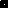 